Exciting news! Parent classes are finally back again!!Free Yoga classes for parents in Radharc na Mara School. Starting Thursday 24th March @9am-10am, every Thursday. Places are limited, so if interested, please what’s app/text/ring Sarah Curran HSCL coordinator on 087-1953504 by Wednesday 16th March. If over-subscribed, names will be chosen at random. I look forward to seeing you then. Come and exercise, relax and meet other parents!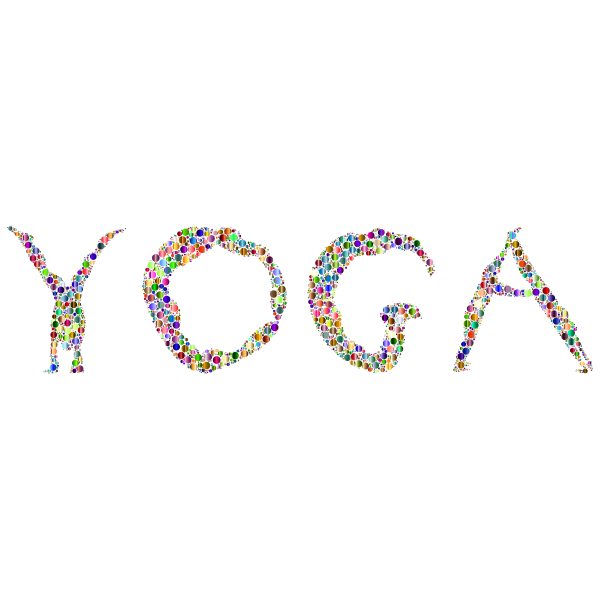 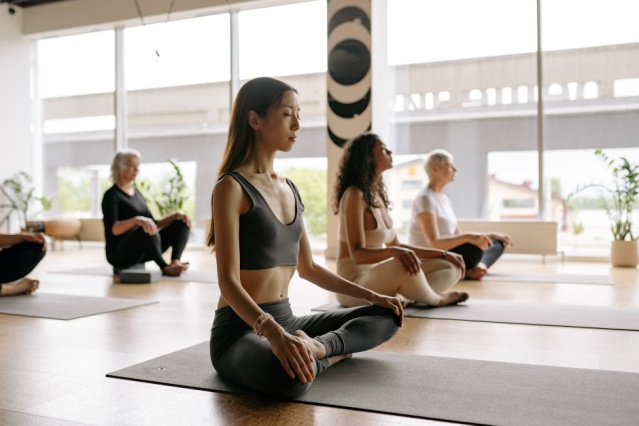 